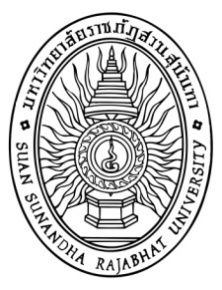 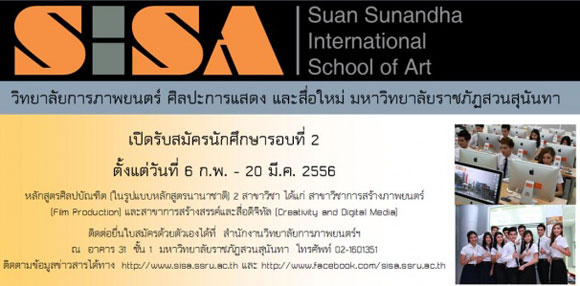 Suan Sunandha International School of Art (SISA)Suan Sunandha Rajabhat UniversityThai Qualification Framework for Higher Education (TQF5) : Course Report	The Course Report herein refers to the teaching and learning report of a lecturer at the end of each semester course. The report includes an assessment whether the course was conducted as planned in the course specification and, if not, suggestions for improvement. The report also presents student academic results, the number of students for the duration of the course, course management problems, an analysis of the course evaluation result from students/Head of Department or external auditor, an opinion survey of employers, and suggestions to the course coordinator for improvement and development.The Course Report consists of 6 sections:Section 1	General InformationSection 2	Teaching and Learning Management Compared to a Teaching PlanSection 3	Summary of Teaching and Learning ResultSection 4	Problems and Effects of Course ManagementSection 5	Course EvaluationSection 6	Improved Teaching PlanCourse ReportName of Institution	: Suan Sunandha Rajabhat UniversityCampus/Faculty/Department	: Suan Sunandha International School of Art (SISA)Section 1: General InformationCourse title and code 	: CDD3302 Digital CompositingEffectPre-requisite	: NoneResponsible faculty, lecturer, and section	: Mr. Siridej SirisomboonCourse semester/academic year	: Semester 1/2020Place of study	: Suan Sunandha International School of Art (SISA), 				       Room: 81/81101, Suan Sunandha Rajabhat UniversitySection 2: Teaching and Learning Management Compared to a Teaching Plan1. Report of a planned teaching hours compared to an actual teaching hoursSpecify teaching topics, teaching hours according to the plan, and actual teaching hours. If the actual teaching hours are different from the plan by more than 25%, specify the reasons.2. Teaching topics not covered as plannedSpecify topics that are not covered according to the teaching plan. The lecturer may consider whether the main points of the topics affect learning outcomes at both the course and program levels. If there is any impact on student learning outcomes, give suggestions.3. Efficiency of teaching towards learning outcomes, as specified in course designSpecify whether teaching methodology can lead towards achievement of all domains of learning outcomes, as articulated in course specification. Specify problems found in teaching. Give suggestions.4. Teaching improvementSuggest strategies to your department to improve teaching methodology based on problems found in Section 2, No. 3.Section 3: Summary of Teaching and Learning Results1. Number of students registered for the course		: 6 students2. Number of students at the end of the semester	: 6 students3. Number of students who withdrew from the course	: 0 student4. Distribution of scores level (grade)5. Factors influencing unusual scores level: None6. Errors from (grade) assessment plan6.1 Errors about setting time for assessment6.1.1 Specify errors and reasons.6.2 Errors about assessment techniques6.2.1 Specify errors and reasons.7. Revision of student efficiencySpecify methods of revision and summarize the resultsSection 4: Problems and Effects of Course Management1. Teaching resources and facilities problem1.1 Specify problems about teaching resources and facilities and their impact.2. Management and organization problem2.1 Specify problems about management and organization and their impact on student learning.Section 5: Course Evaluation1. Result of student course evaluations (please see attachment.)1.1 Feedback from student evaluations1.1.1 Specify strengths and weaknesses.1.2 Lecturer’s opinion of student feedback2. Result of course evaluation from other evaluation methods.2.1 Feedback from other evaluation methods2.1.1 Specify strengths and weaknesses.2.2 Lecturer’s opinion of feedbackSection 6: Improved Teaching Plan1. Progression of improved teaching plan as presented in the previous course report.1.1 Specify an improved teaching plan that was proposed in the previous semester/academic year, and describe whether it was conducted as planned. If not, give reasons.2. Other methods for course improvement2.1 Briefly describe how to improve the course, e.g., new teaching methods for the current semester/academic year or new teaching instruments.3. Suggestion an improvement of the plan for the next semester/academic year3.1 Specify a plan with expected deadlines and person who is responsible.Reported by	: Mr. Siridej Sirisomboon	Submitted Date	: May 15th  2020No.Teaching TopicsPlanned HoursActual HoursIf planned teaching hours differs from actual teaching hours more than 25%, specify reasons.1- Course Orientation- Introduction for film production 332- Preproduction for VFX 333- VFX shooting plan 334- Shoot the VFX shot335- Introduction for compositing software336-Timeline and layer337- Transform the layer and 3D layer338- Keying and Masking footage339- Basic VFX software plugins3310- Basic particle system3311- composition and precomposition 6612- Project – Presentation 33Teaching Topics Not Covered As PlanedEffects to Learning OutcomesProvide Any Suggestions---Domains of Learning OutcomesTeaching Methodology and Activities in ClassEfficiencyEfficiencySetback During Teaching and SuggestionsDomains of Learning OutcomesTeaching Methodology and Activities in ClassYesNoSetback During Teaching and SuggestionsEthics and Morals1.  Honesty2.  Integrity3.  Responsibility4.  Punctuality5.  Tolerance6.  ConfidenceRules setting such as      attending the class on        time and regularlyGroup discussionGroup work      Responsible for given       tasks and be honest in       working and       examination√- Need to explain to      students to    understand the    consequences of being    late and absent.KnowledgeCan apply knowledge in real working timeDare to use creativity that’s profit for film production developmentUnderstand in working process rightly in standard4.  Good attitude to profession       and work based on       moralities and ethics of       mass communicators1.  Explain and conclude       ideas through       teaching documents       and presentation by       programs of       Microsoft       PowerPoint,       Microsoft Word and       Internet2.  Single and group       assignment and       discussion3.  Games for case       studies understanding       and conclusion4.  Quiz in class√- Some students have    extremely limited    ability in English.Cognitive Skills1.  Can apply theoretical section          and practical part to film        production2.  Can analyze situations in       film production1.  Practice and ideas       conclusion by program       of Microsoft       PowerPoint2.  Assignment of       group discussion and       report 3.  Group analysis       based on at present       film principles√- Students need to get   real time information   in classroom.Domains of Learning OutcomesTeaching Methodology and Activities in ClassEfficiencyEfficiencySetback During Teaching and SuggestionsDomains of Learning OutcomesTeaching Methodology and Activities in ClassYesNoSetback During Teaching and SuggestionsInterpersonal Skills  and Responsibilities   1.  Relevant interpersonal skill       and classmate 2.  Skill of creation and       maintenance of interpersonal relationship with colleagues and gain and loss people3.  Professional practice with       self-responsibility and public responsibility based on moralities and ethics of mass communicators4.  Being leader and follower       while working development1.  Explain and       conclude ideas         through teaching        documents and        presentation by       programs of        Microsoft       PowerPoint,        Microsoft Word and       Internet2.  Group works       assignment 3.  Group presentation√- Students are too shy to      ask questions in class- Use team learning and    students ask more      questions within the    group.Numerical Analysis, Communication and Information Technology Skills1.  Effective communication skill which are listening, speaking, reading and writing skills2.  Information technology       and new media usage skills       to support film production       such as information       searching via internet and       uploading produced film       to youtube.com1.  Communicative       technology usage       practice such as       assignment sending via e-mail and creation of       forum for ideas sharing2.  In class discussion       or playing of case       studies games3.  Report presentation          skill by using proper          forms, tools and       technology√Suggestions: Suan Sunandha International School of Art (SISA) needs to improve the speed and the reliable of WIFI system in order for students can find real time information and solve the case study in the classroom.Student’s Score as PercentageGradeTotalPercentage86-100A116.782-85A-00.078-81B+116.774-77B466.770-73B-00.066-69C+00.062-65C00.058-61C-00.054-57D+00.050-53D00.046-49D-00.00-45F00.0-W00.06.1 Errors Due To TimingReasonsTime for group discussion often takes longer than expected.It is hard to control group discussion and students often require more time6.2 Errors Due To the Assessment TechniquesReasonsPeer evaluation might be bias.Students tend to give their best friend a better evaluation and students do not understand the rubric score thoroughly.Method of RevisionConclusionHave a meeting and discussion among lecturers.Make a suggestion to reduce the bias of peer evaluation.ProblemsImpactsThe screen is too small for the students to see clearly.It causes unclear presentation on screen that makes the students cannot see and understand the content clearly.ProblemsImpactsThere are too much trouble and procedures to take students to field trip off campus such as process of getting and approving for a bus.Students lose their opportunities to learn from real things outside. 	Students need more time to prepare their presentation and do their term paper.Lecturer agrees that it will help students by providing a better techniqueof searching information in order to save students’ time.Strength         : This course is enjoyable and helps students to understand about psychology.Weakness      : There are too many topics that students need to understand in a short time.There is a need to find guest speaker to provide an extra knowledge for students.An Improved PlanThe ResultA plan to use more e-learning for additional practice exercises.Provide two additional practice exercises that students can do at home via Moodle.- Make an adjustment of the speed of the lecture in the classroom depends on the English ability of students and their prior knowledge of the subject matters.- Use new teaching techniques such as jigsaw method, and  group investigation- Create more positive learning environment.Proposed PlanDeadlineResponsible LecturerA plan to take the students to study in museum, hospital or some places that’s related to the psychological study outside.About the fifth week of the classMr. Siridej Sirisomboon